宁夏医科大学总医院自主公开招聘备案人员报考指南登录地址招聘外网登录地址：http://rlzy.nyfy.com.cn:50120/zp.html#/channel/02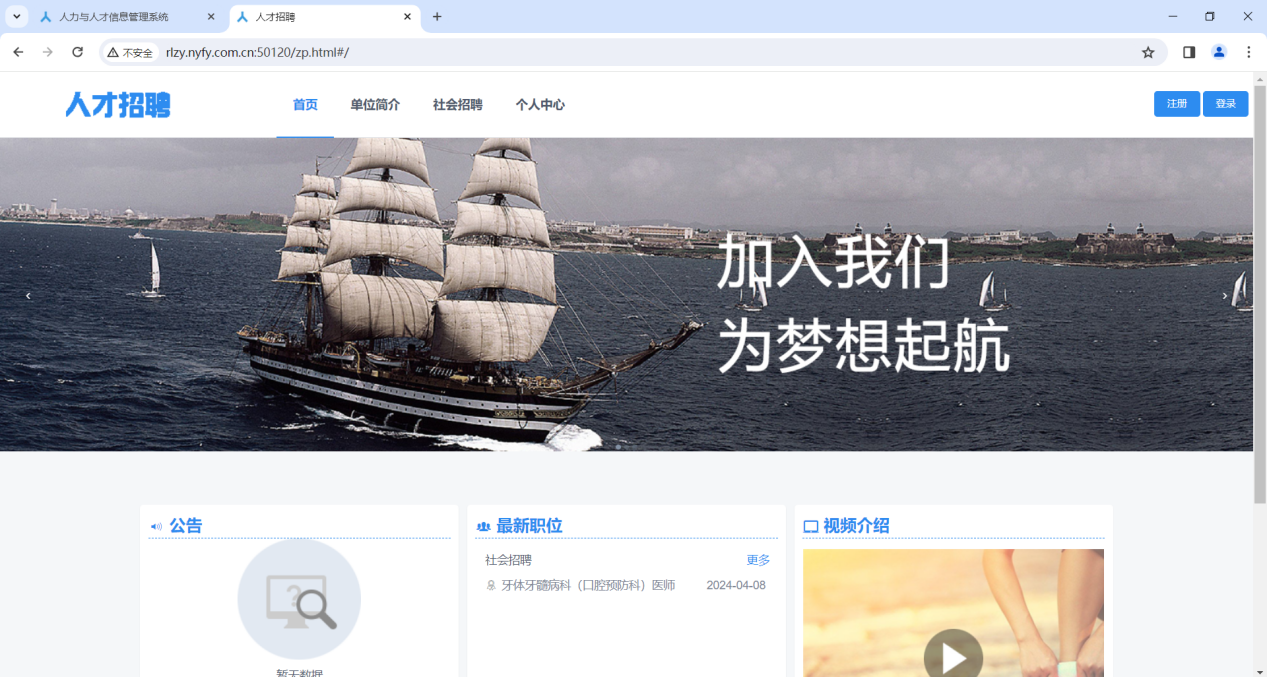 注册账号在招聘首页，点击右上角【注册】填写注册内容注册邮箱地址：本人可正常收发邮件的邮箱；密码：密码长度8位到12位，必须包含字母、数字、特殊字符；姓名：填写身份证上本人姓名；人员状态：选择【在岗】；证件号码：填写本人18位身份号码；招聘对象：选择【社会招聘】；阅读注册协议，确认无误后，勾选同意；注册信息填写完毕，点击【提交】即可；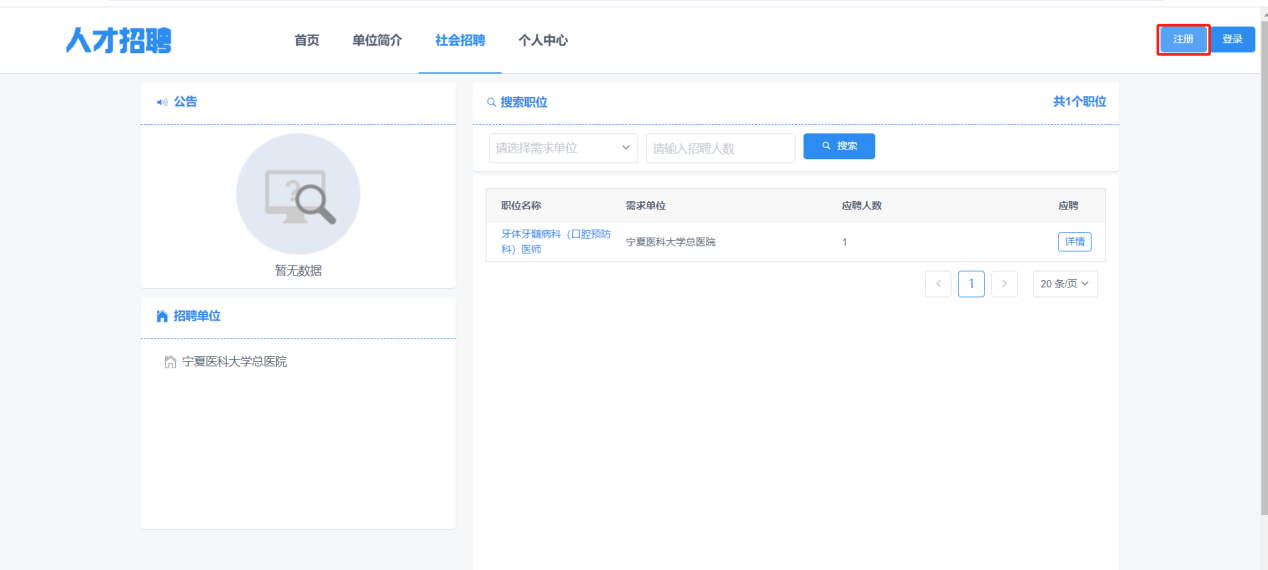 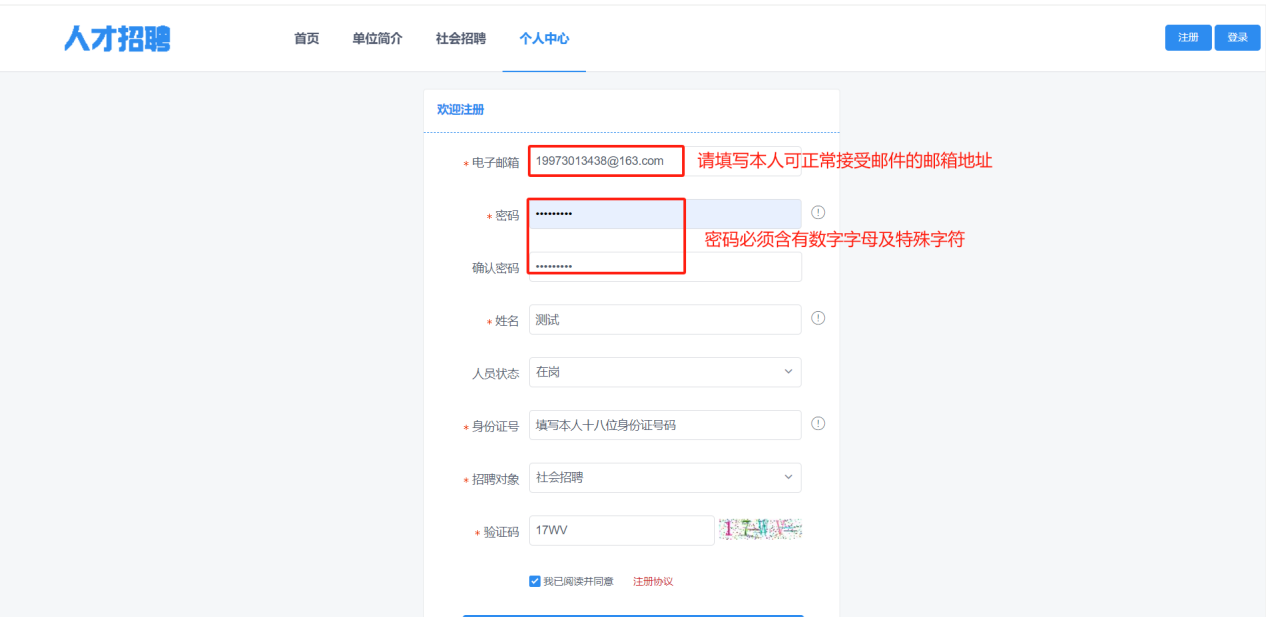 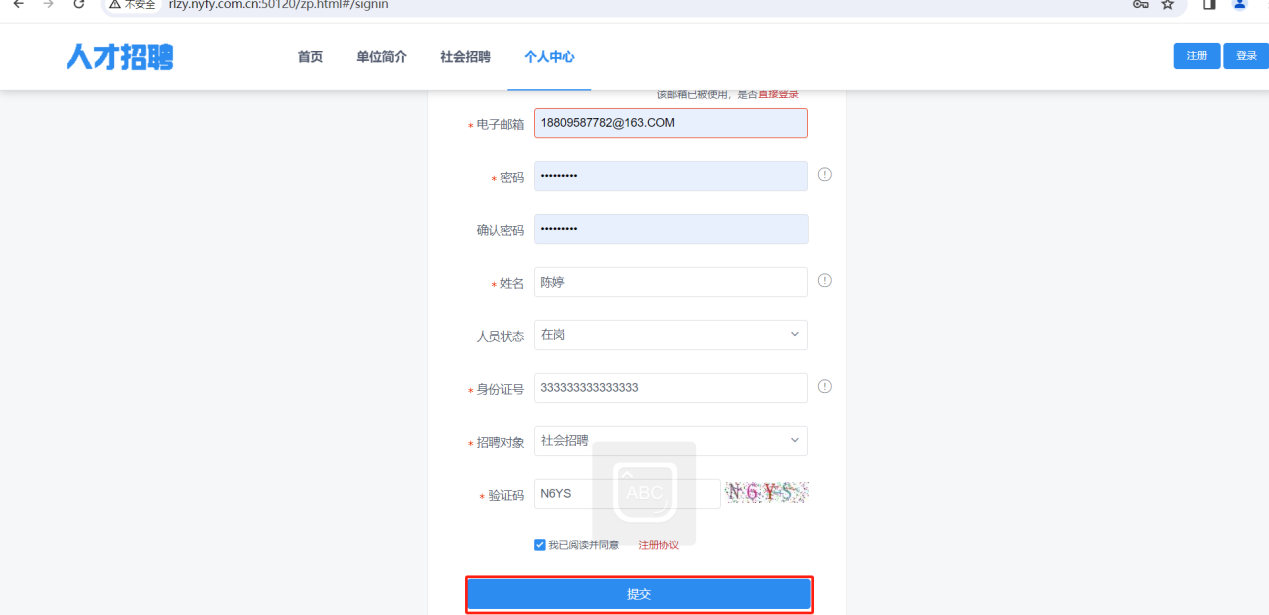 填写简历个人简历填写：“*”红色星号为必填项，填写完成后点击右上的【保存】按钮即可。所有子集都需要根据实际情况维护本人相关信息，标“*”的为必须要维护数据集。1、上传本人照片：照片就一寸免冠（证件照）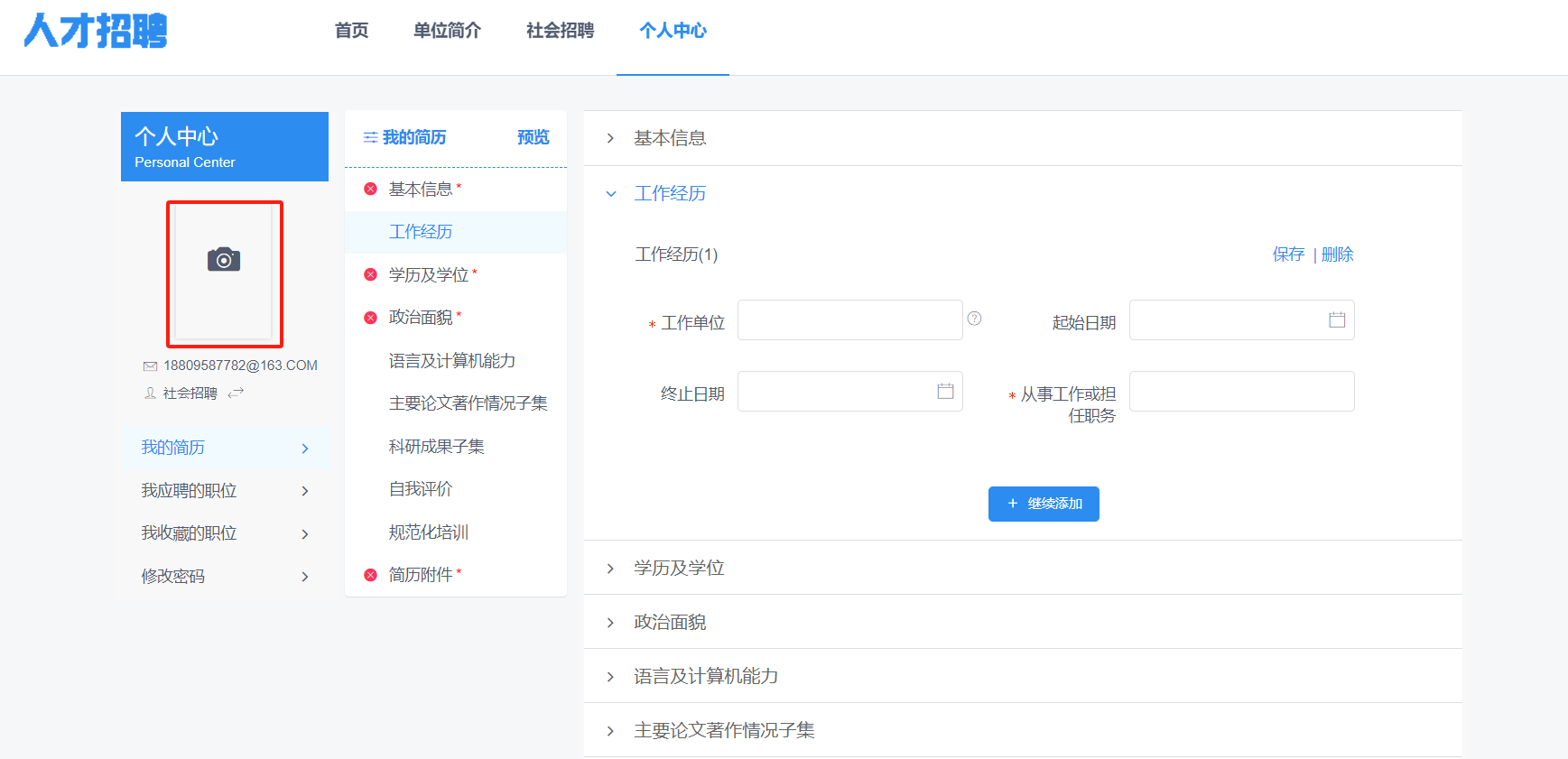 2、学历，工作经历、主要论文、科研成果等如存在多条记录，请先填完完第一条后再点击【继续添加】继续添加即可。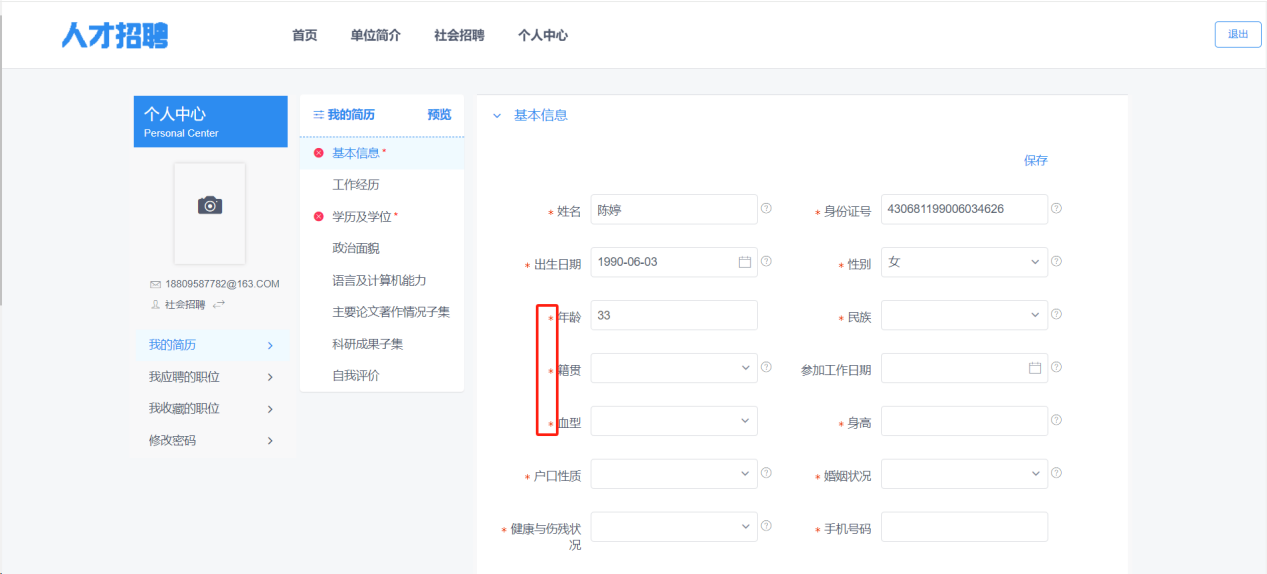 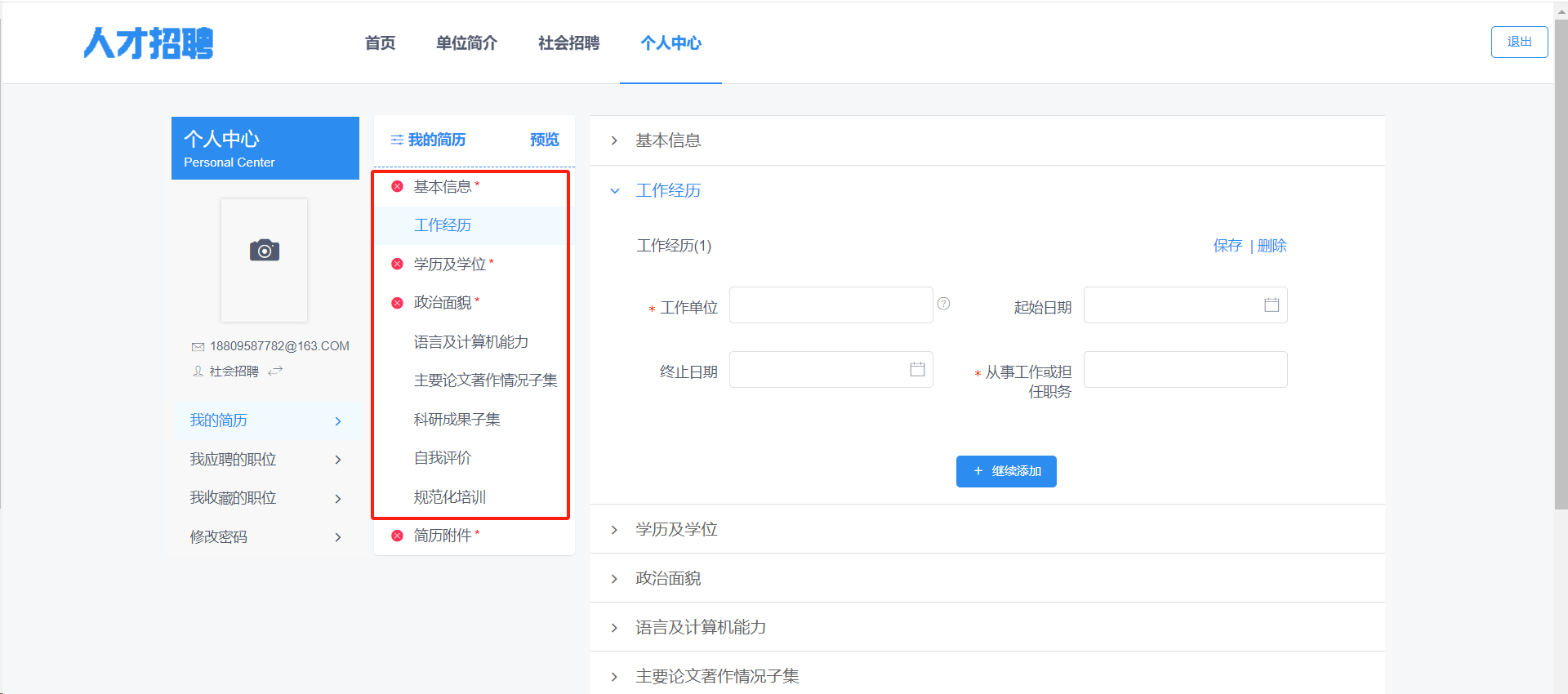 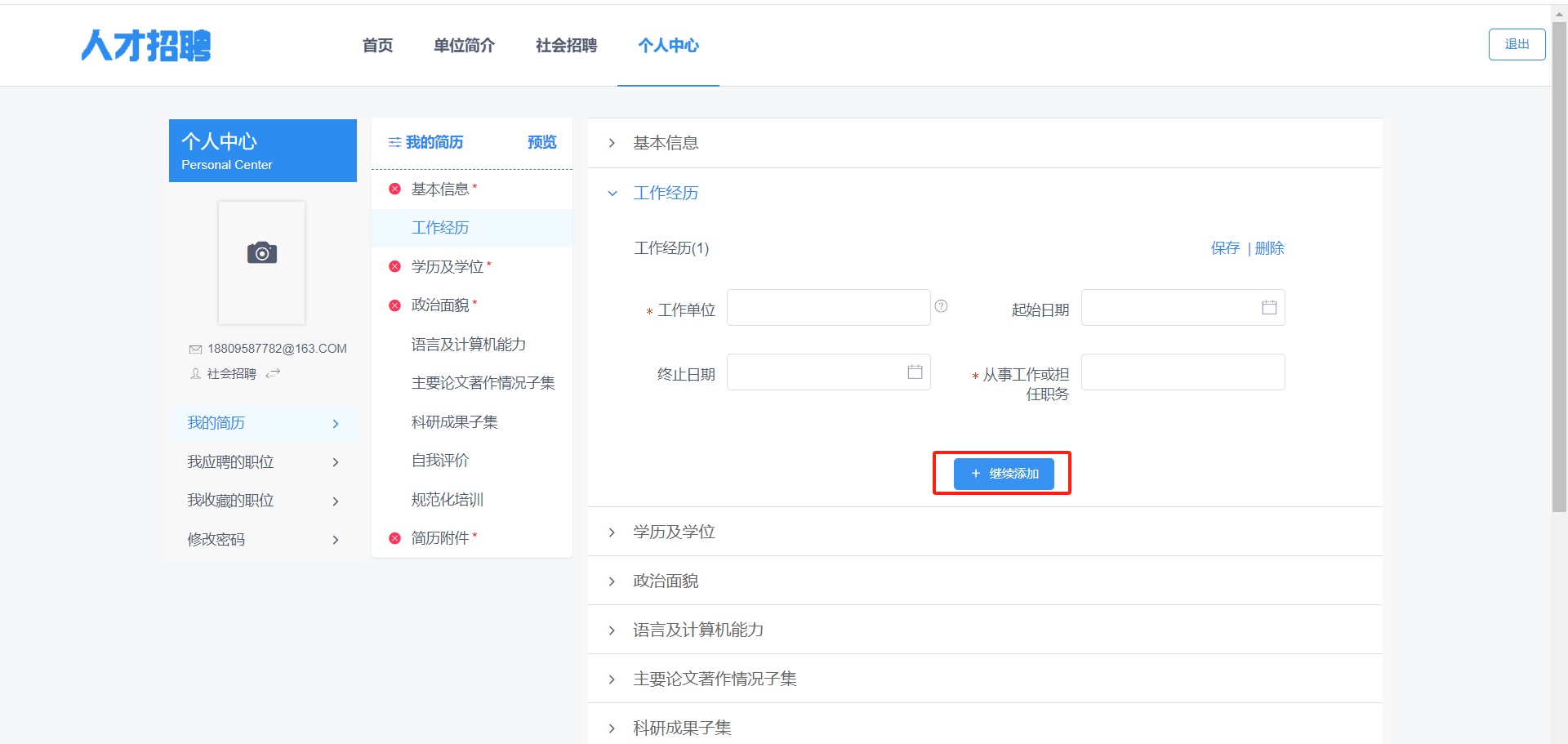 附件上传：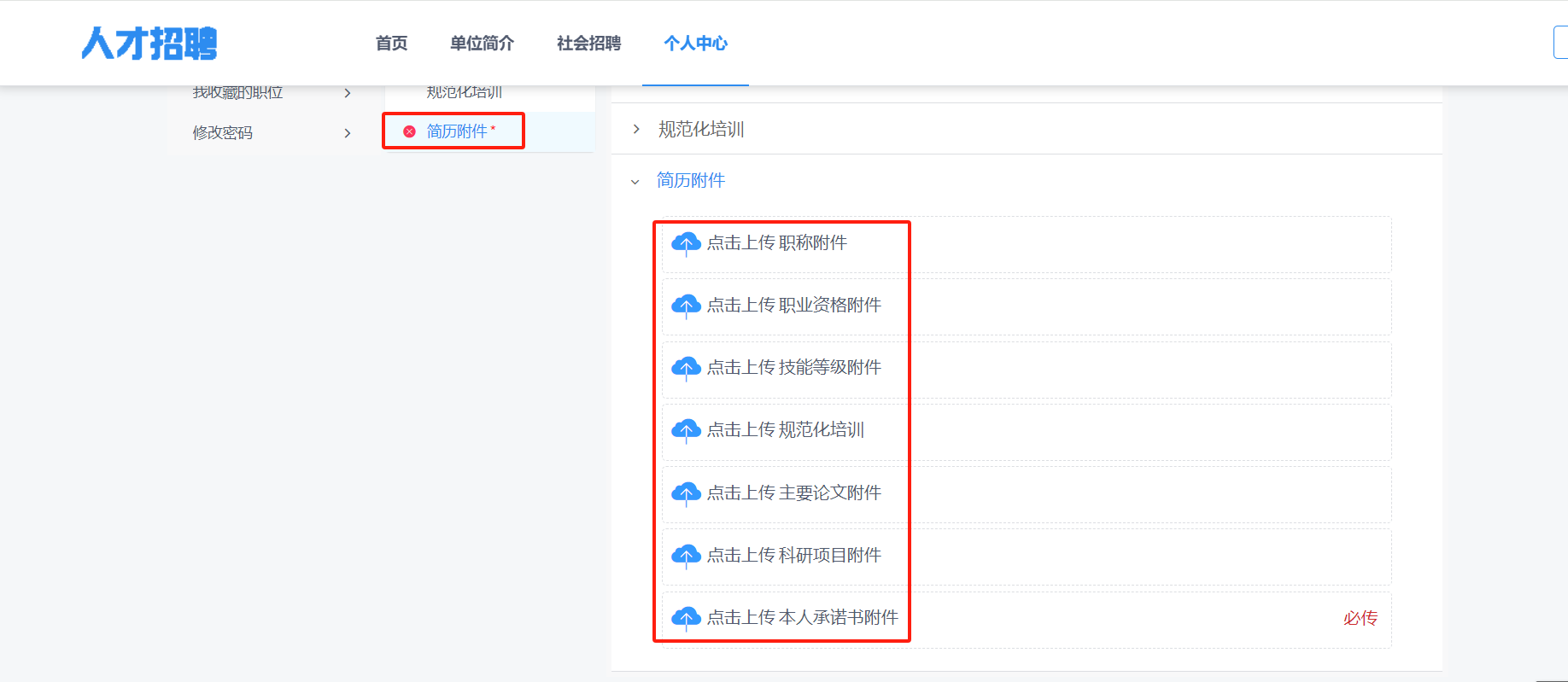 学历附件：必传附件规范化培训：岗位有要求的必传证书附件本人承诺书附件：必传附件其他的各类附件根据实际情况上传本人承诺书附件需要先点击简历【预览】，下载简历模板，模板一共4也，其中第二页，第三页，第四页需要本人手写签字，然后扫描作为本人承诺书附件上传到本人承诺书附件分类。报名应聘注册完成后，点击“社会招聘”，选择符合应聘条件的岗位，点击“详情”“应聘”按钮即可。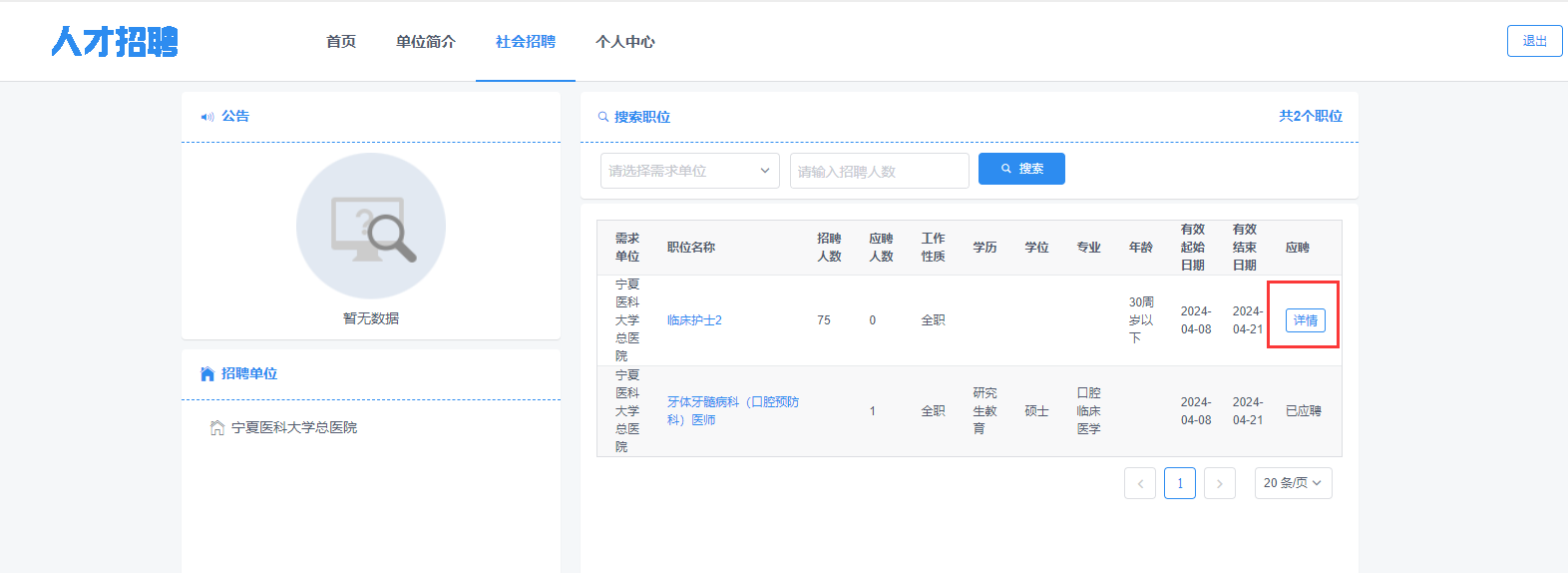 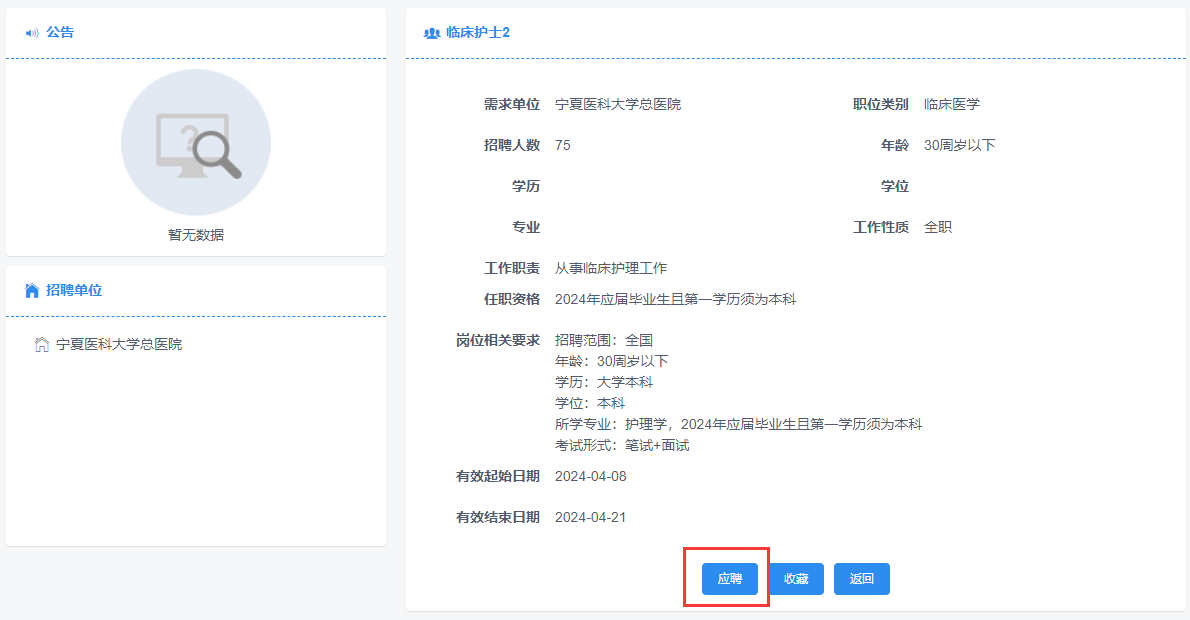 应聘报名时间2024年4月15日8：00到2024年4月21日17：30。技术咨询：0951-6744394（宁夏医科大学总医院组织人事处）